Capacity Building Programmes for the teachers of CBSE Affiliated schoolsDear PrincipalGreetings of the day!CBSE is going to register the participants online through its training portal from the month of February 2023. The school may register its participants or the individual teacher may also go to the portal and register with his/her cbsedigitaledu.in ID.COE Chandigarh is going to organize the following face-to-face training in the month of  February 2023   from 8:30 AM:4:30PM  for the teachers teaching in CBSE Affiliated schools. You are requested to register and pay the fee online through the link given below:-  NOTE1. The registration on the training portal will be on a first cum first serve basis. Once the required number of participants is complete the portal will automatically be closed for that session or it will be closed two days prior to the session. 2.  Fee:   Only online fees will be accepted.   No DD, Cheque & Cash will be accepted. 3. All the participants will be provided lunch and refreshments at the venue school.  4.  No TA/DA will be paid to the participants. 5. All the participants will be provided certificates.You are requested to nominate your teachers for the above-mentioned Capacity Building Programmes.RegardsOffice of HeadCBSE- Center of Excellence, ChandigarhSCO-34-37, Jubilee Square, Block EAerocity, SAS Nagar (Mohali)Telephone-01722969018, 1910:48 AM (0 minutes ago)Sr No.DateTopicNo. of Days Fees Link for registrationVenue103-02-2023 04-02-2023Social Science-X2 Days 2000/-https://cbseit.in/cbse/training/calendar.aspxBhavan Vidyalaya, Sector-27 B, Madhya Marg, Chandigarh School no. 23016 (23016@cbseshiksha.in) (9872855512)204-02-2023NEP-2020-One Day1  Day1000/-https://cbseit.in/cbse/training/calendar.aspxSRI GURU HARKRISHAN PUBLIC SCH SECT 40-C CHD School no. 23023 (23023@cbseshiksha.in) (8427700288)306-02-2023Values Education-One Day1  Day1000/-https://cbseit.in/cbse/training/calendar.aspxMATTHEW ALEXANDER SCHOOL LAMBI MALOUT MUKTSAR PB School no. 20845 (20845@cbseshiksha.in) (9417657544)410-02-2023 11-02-2023 12-02-2023Leading Transformation for Principals3 Days3000/-https://cbseit.in/cbse/training/calendar.aspxGURU NANAK MODEL SR SEC SCHOOL, DORAHA School no. 20633 (20633@cbseshiksha.in) (9463033042)511-02-2023Values Education-One Day1  Day1000/-https://cbseit.in/cbse/training/calendar.aspxJ K PUBLIC SCHOOL KUNJWANI DISTT JAMMU J&K School no. 23517 (23517@cbseshiksha.in) (9149723166)611-02-2023Inclusion and Inclusive Strategies1  Day1000/-https://cbseit.in/cbse/training/calendar.aspxD P W PUBLIC SCHOOL CHAK ROOM WALA JALALABAD PB School no. 20990 (20990@cbseshiksha.in) (8427200790)711-02-2023NEP-2020-One Day1  Day1000/-https://cbseit.in/cbse/training/calendar.aspxF C S ADARSH SR SEC SCH JANDIALA NAWANSHAHAR PB School no. 20756 (20756@cbseshiksha.in) (9356124007)811-02-2023Python-XII1 Day1000/-https://cbseit.in/cbse/training/calendar.aspxShri Guru Teg Bahadur Public School Sanaura , Bhogpur School no. 20897 (20897@cbseshiksha.in) (9501700087)911-02-2023Happy Classrooms- One Day1  Day1000/-https://cbseit.in/cbse/training/calendar.aspxBudha Dal Public School Samana School no. 20117 (20117@cbseshiksha.in) (9872727430)1011-02-2023Values Education-One Day1  Day1000/-https://cbseit.in/cbse/training/calendar.aspxVidya Valley School, New Sunny Enclave, Kharar School no. 21301 (21301@cbseshiksha.in) (9781655988)1114-02-2023Stress Management-One Day1  Day1000/-https://cbseit.in/cbse/training/calendar.aspxSHAHEED BHAI DIALAJI PUB SCH LONGOWAL SANGRUR PB 148106 School no. 20193 (20193@cbseshiksha.in) (8283000602)1216-02-2023 17-02-2023STRENGTHENING ASSESSMENT AND EVALUATION PRACTICES2 Days 2000/-https://cbseit.in/cbse/training/calendar.aspxCAMBRIDGE INTERNATIONAL SCHOOL,PALAHI RAOD, PHAGWARA School no. 20703 (20703@cbseshiksha.in) (9501336600)1317,02,2023
18,02,2023Mathematics2 Days 2000/-https://cbseit.in/cbse/training/calendar.aspxSarvhitkari Senior Secondary Vidya Mandir, Mohali School no. 21114 (21114@cbseshiksha.in) (9779386800)1420-02-2023 21-02-2023Adolescence Education-Two Day2 Days 2000/-https://cbseit.in/cbse/training/calendar.aspxJESUS SACRED HEART SCHOOL SOUTH CITY LUDHIANA PB School no. 20422 (20422@cbseshiksha.in) (9988887696)1522-02-2023 23-02-2023School Health and Wellness-Two Day2 Days 2000/-https://cbseit.in/cbse/training/calendar.aspxOM PARKASH BANSAL MODERN SCH MANDI GOBINDGARH PB School no. 20192 (20192@cbseshiksha.in) (9872871234)1625-02-2023Life Skills-One Day1  Day1000/-https://cbseit.in/cbse/training/calendar.aspxNEW PUBLIC SCHOOL SECTOR 18-B CHANDIGARH School no. 23007 (23007@cbseshiksha.in) (7087417500)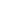 